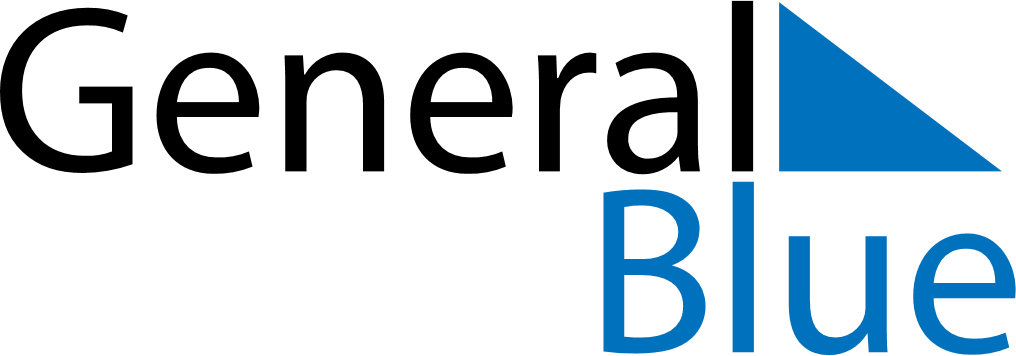 Daily PlannerJuly 7, 2019 - July 13, 2019Daily PlannerJuly 7, 2019 - July 13, 2019Daily PlannerJuly 7, 2019 - July 13, 2019Daily PlannerJuly 7, 2019 - July 13, 2019Daily PlannerJuly 7, 2019 - July 13, 2019Daily PlannerJuly 7, 2019 - July 13, 2019Daily Planner SundayJul 07MondayJul 08TuesdayJul 09WednesdayJul 10ThursdayJul 11 FridayJul 12 SaturdayJul 13MorningAfternoonEvening